WHEN: 	Saturday, June 10th 2017, 7:00 AM – 4:00 PMWHERE:	USCG Station Islamorada			Mailing Address:		183 Palermo Dr.				183 Palermo Dr.		Islamorada, FL				Islamorada, FL 33036-1009		(305) 664-8077PAYMENT: $60.00 Entry per angler. Angler entry includes meal ticket.Junior anglers (14 and under):  No entry fee to fish; $10.00 for meal ticket.Additional tickets for meals (friends/family): $10.00 per personNAME:										ADDRESS:									CITY:					STATE:			ZIP:		EMAIL ADDRESS:								PHONE: HM:					WK:				BOAT INFOVESSEL NAME:				MAKE:			SIZE:		REGISTRATION/DOCUMENTATION # _____________________________________Do you require a parking spot for a boat trailer:               YES                        NO(Active duty military only)Do you have spots available on your boat for people that do not have their own vessel?YES                NO                 If yes, how many open spots: ____________________ANGLER INFORMATION -- $60.00 PER ANGLER (INDICATE IF JR. ANGLER)		                                                                		6.                                                                                                                                         		7.                                                                                                                                     		8.                                                                                                                                     		9.                                                                                                                                     		10.                                                                       Number of anglers                                 at $60.00 each = $                                       Number of additional meal tickets for family and junior anglers                         at $10.00 each = $                         Total: $                                     Pre order Rodeo T- Shirts (Not to be included in entry fee, $20 cash day of tournament or Capt. Meeting)   Quantity:   ______        Sizes:  SM______    MD______  LG______   XL_____ XXL_____(Entry Fee: Make checks or money order payable to Southernmost CPOA)Call Petty Officer John Fleming or the Officer of The Day at 305-664-8077 for more informationIt’s that time of year when real fisherman feel the tugging on their lines indicating that the annual event known as the Florida Keys Coast Guard Dolphin Rodeo is about to happen.  Event will be held on Saturday, June 10th 2017 at Coast Guard Station Islamorada.  All proceeds will benefit the Coast Guard Southernmost Chief Petty Officer Association.RULES OF ENGAGEMENTThe tournament is open to everyone. The captains meeting will be held at the Coast Guard Station at 6:00 PM on June 9th 2017. It is mandatory for each boat to have either the captain or a representative from the boat. All Dolphin rodeo anglers must have your entry form, payment and number of anglers in by June 5th, 2017.  Let station point of contact know if anyone has extra room for active military to fish tournament.  The entry fee is $60.00 (nonrefundable) per person which includes a free meal ticket.The target species is Dolphin (Mahi-Mahi).  First, second, and third place finishers receive a Coast Guard Station Islamorada paddle and a cash prize.  Awards for the top female and junior angler will also be presented.  Junior Anglers:  The junior division is for participants that are 14 years of age or younger; registration is free however dinner is not included.Boats may leave the dock at any time; however lines may not enter the water prior to 7:00 AM on June 10th.  Lines must be out of the water by 4:00 PM.  Dolphin must be weighed at USCG Station Islamorada between 4:00 PM and 5:30 PM.  Dolphin brought to the scale after 5:30 PM become hard luck stories!The only IGFA rule that must be adhered to is that all fish to be weighed must be caught on a rod and reel.  No electric reels!If the weather on tournament morning appears questionable for fishing, please call USCG Station Islamorada at 305-664-8077.  Tournament status will be determined no later than 7:00 AM on June 11th.  Even if you are not fishing you are invited to the dinner and awards banquet.  If sea conditions exceeds SCA, please take into consideration the limitations of your vessel and crew.If you desire to enter the tournament but you do not have a boat, contact us for possible placement on boats already entered.  Tournament chairperson:  John Fleming- phone # 305-664-8077 fax: 305-664-3141, or email John.r.fleming@uscg.mil.Tournament chairperson will be located under the tiki hut for assistance on tournament morning between 6:00 AM-7:00 AM.  All decisions by the tournament committee are final.  Make checks and money orders payable to “Southernmost CPOA” Send check or money order to USCG Station Islamorada, 183 Palermo Dr, Islamorada, FL 33036.  We want everyone that’s involved in our tournament to be safe and abide by all of Florida’s fishing rules and regulations. Please inspect your required safety equipment prior to leaving the dock.  Participants must possess and show proof of their valid license from the state of Florida authorizing the holder to take saltwater fish upon submittal of entry form.EVERYONE’S INVITED TO THE AWARDS DINNER!Not fishing?  Who cares!! We still want you to come join us for food and fun at the awards dinner at the USCG Station at 6:00 PM. Cost for the super supper is $10.00 per person, children under five eat free!  Angler’s entry fee includes meal ticket.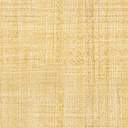 